Объединение «Изобразительное искусство»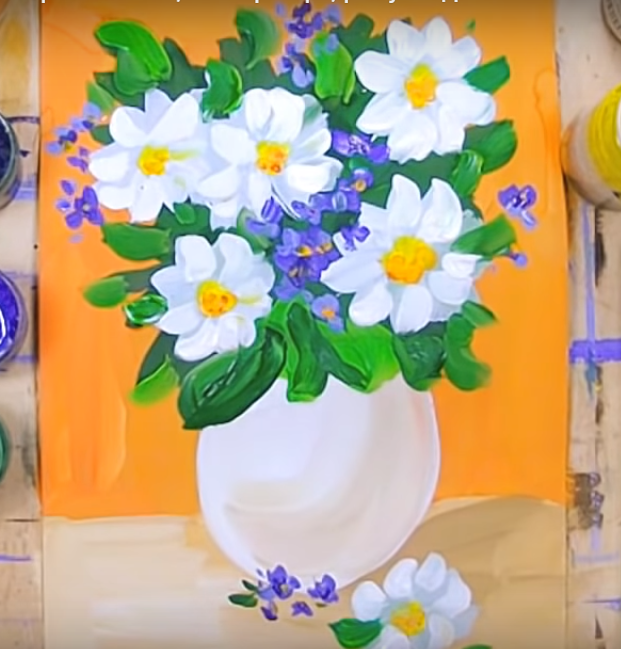 Тема занятия:  «Ваза с цветами»Цель: - нарисовать вазу с цветами, поэтапное рисование натюрморта, правильная работа гуашью на бумаге. Педагог: Акимова И.Н. Материалы и инструменты: - альбомный лист, ластик, простой карандаш, гуашь, палитра, баночка с водой, кисти. Содержание занятия: ДЛЯ ПРОСМОТРА ВИДЕО-УРОКА ПРОЙДИТЕ ПО ССЫЛКЕ https://www.youtube.com/watch?time_continue=941&v=2j8HJdYtvac&feature=emb_logoМатериал взят https://www.youtube.com/watch?time_continue=941&v=2j8HJdYtvac&feature=emb_logo